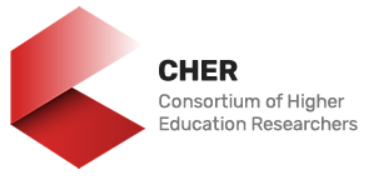 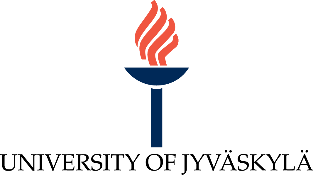 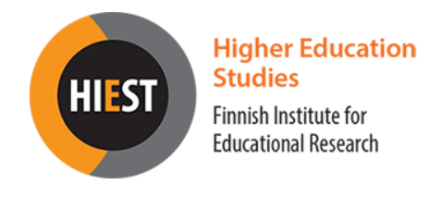 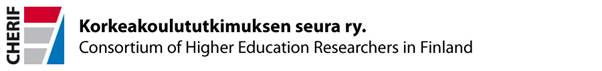 34th Annual CHER Conference Sustainable and Responsive Higher Education  Organised online 1st to 2nd September 2022 by theConsortium of Higher Education Researchers and the Finnish Institute for Educational Research, University of JyväskyläPanel submission formSubmit the panel proposal by e-mail (cher2022@jyu.fi) by 1st of May 2022Title: Keywords: Panel coordinator:Panelists: Panelists short bios:Abstract of the panel (500 words maximum): Organization of time of the panel and engagement with the audience: